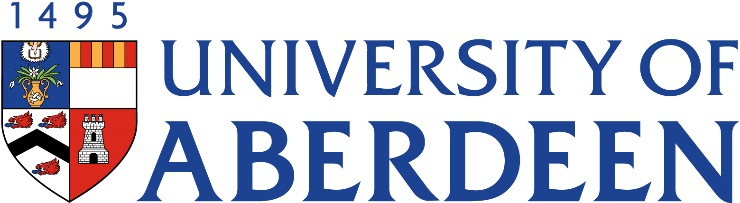 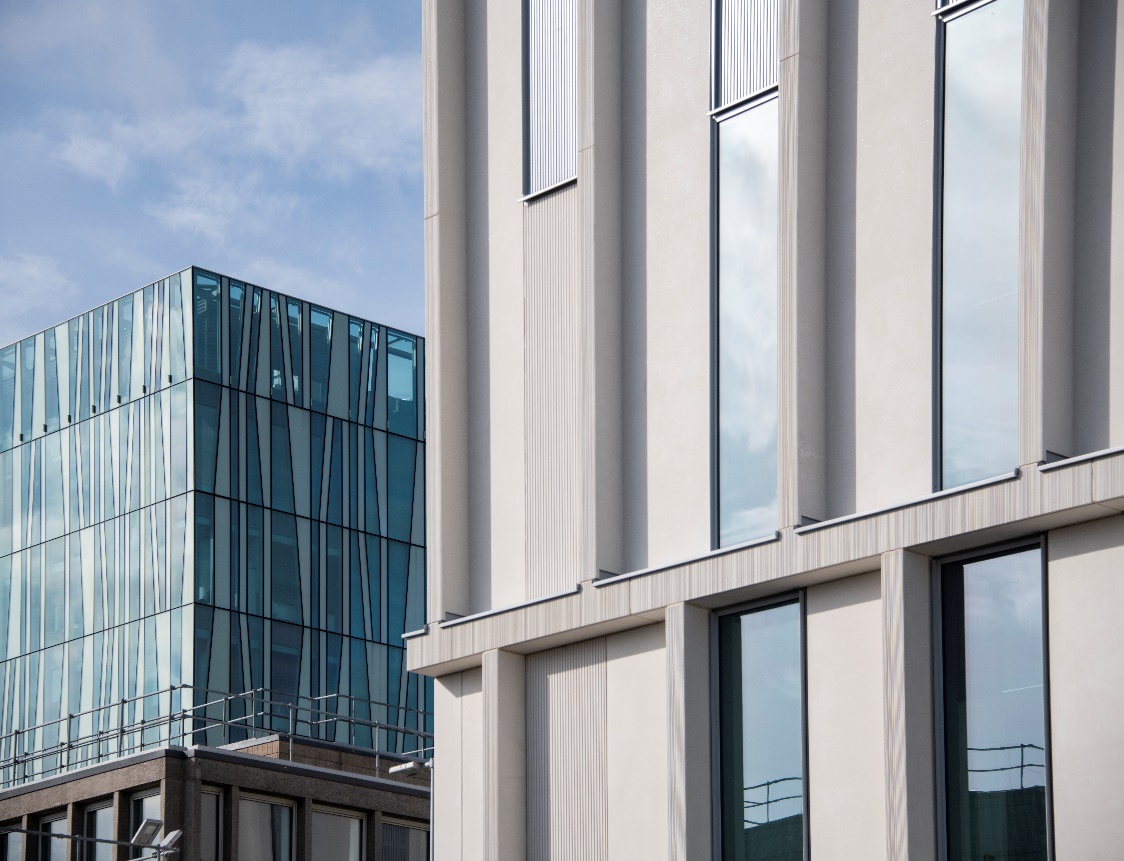 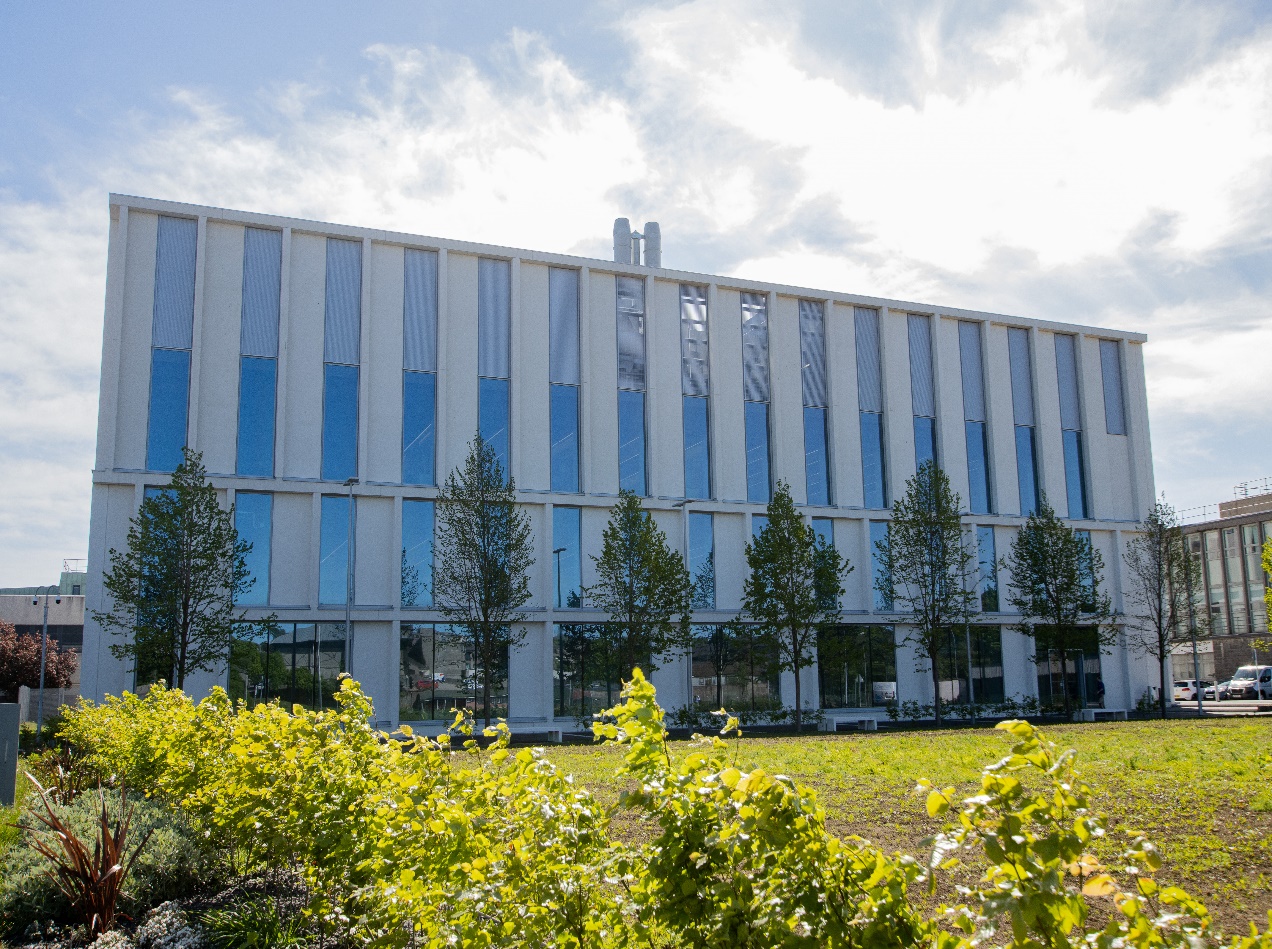 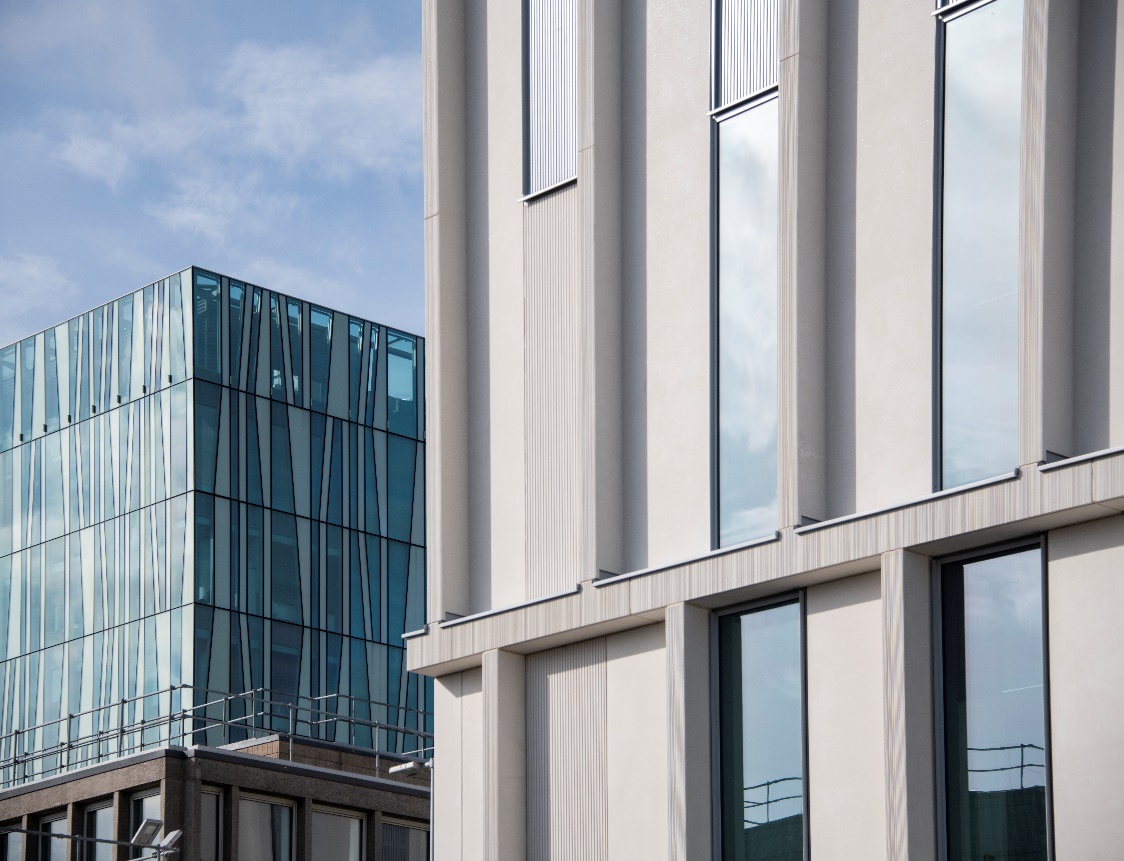 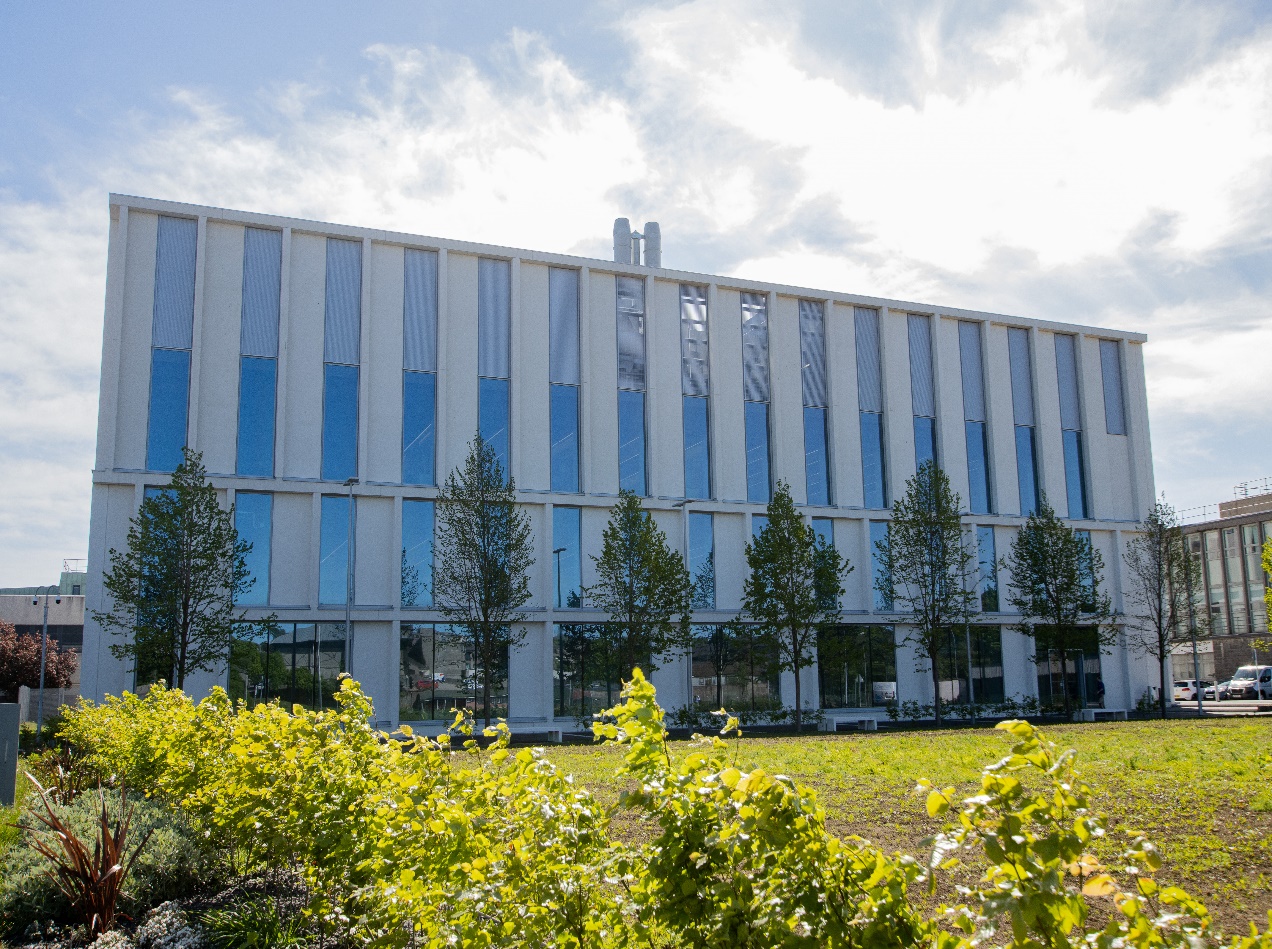 Course SummaryFocusing on human development, this course will examine the question of how a single fertilised cell develops into a fully functioning organism with a complex, highly patterned body structure. The course will begin with an overview of embryonic and foetal development, the major signalling systems sculpting normal development, and causes of birth differences. The structural changes underlying the development of each of the major tissues and organs of the body will be discussed in turn, and the genes and signalling pathways involved will be introduced briefly. The course consists of a mixture of lectures, tutorials, a workshop, a group oral presentation on a specific aspect of altered development and completion of other course work.The course is assessed by continuous assessment (50%) and written exam (50%).Course Aims and Learning Outcomes1. Provide a broad understanding of the major structural changes underlying the development of the mature body form from an initial single cell.2. Describe the early stages in the development of the body plan, and the major developmental events defining the embryonic and foetal periods.3. Explore how specific tissues and organs develop, and the timescale and progression of events, including processes that may continue after birth.4. Explain the major causes of birth differences, including teratogenic agents, and their effects.Course Teaching StaffCourse Co-ordinator:LE – Professor Lynda Erskine, l.erskine@abdn.ac.uk Other Staff:CDB – Professor Cosimo de Bari, c.debari@abdn.ac.uk JMC – Professor Martin Collinson, m.collinson@abdn.ac.uk SM – Dr Silvia Mazzotta, silvia.mazzotta@abdn.ac.ukNV – Professor Neil Vargesson, n.vargesson@abdn.ac.ukAssessments and ExaminationsStudents are expected to attend all lectures, attend and actively engage in the workshops, presentation session and tutorials, and to complete all assignments by the stated deadlines. The minimum acceptable performance is attendance of 70% of the lectures/tutorials, attendance at the workshop and presentations and submission of all set course work, written and oral.Assessment is derived from:Continuous assessment: 50% of the total marks, consisting of:MCQs throughout the course – 20%A group oral presentation on a selected aspect of altered development – 20% Workshop write up – 10%Written exam: 50% of the total marksTopics for the oral presentations will be selected during the 1st week of the course. Preparation time has been included throughout the course.Key assessment information and dates:Oral presentations – at the start of the course groups will be assigned a 10 min slot for their presentation. The presentations will take place on Tuesday 14th November (10:00-13:00). Everyone is expected to attend these presentations.Workshop - write up to be submitted on the day (Tuesday 21st November). Attendance and active engagement at the workshop is compulsory.MCQs:Set 1 released Monday 6th November 09:00, deadline for everyone to have completed Friday 10th November 17:00 (once start the assessment you will have 90 min to complete). Set 2 released Friday 24th November 09:00, deadline for everyone to have completed Friday 1st December 17:00 (once start the assessment you will have 90 min to complete). Written Exam – released Monday 4th December 09:00, deadline for everyone to have completed Friday 8th December 17:00 (once open the assessment link you will have 2.5 hrs to complete and submit). Resit assessment will be based on resitting the exam and/or resubmission of any failed or missing in course assessments as relevant. Your overall performance will be expressed as a grade awarded on the Common Grading Scale (CGS).Class RepresentativesWe value students’ opinions in regard to enhancing the quality of teaching and its delivery; therefore, in conjunction with the Students’ Association we support the Class Representative system.In the School of Medicine, Medical Sciences & Nutrition we operate a system of course representatives, who are elected from within each course.  Any student registered within a course that wishes to represent a given group of students can stand for election as a class representative.  You will be informed when the elections for class representative will take place.What will it involve?It will involve speaking to your fellow students about the course you represent.  This can include any comments that they may have.  You will attend a Staff-Student Liaison Committee and you should represent the views and concerns of the students within this meeting.  As a representative, you will also be able to contribute to the agenda. You will then feedback to the students after this meeting with any actions that are being taken.TrainingTraining for class representatives will be run by the Students Association.  Training will take place within each half-session.  For more information about the Class representative system visit www.ausa.org.uk or email the VP Education & Employability vped@abdn.ac.uk . Class representatives are also eligible to undertake the STAR (Students Taking Active Roles) Award with further information about this co-curricular award being available at: www.abdn.ac.uk/careers.Problems with CourseworkIf students have difficulties with any part of the course that they cannot cope with alone they should notify the course coordinator immediately. If the problem relates to the subject matter in general, advice would be to contact the member of staff who is teaching that part of the course. Students with registered disabilities should contact the medical sciences office, (medsci@abdn.ac.uk) (based in the Polwarth Building, Foresterhill) to ensure that the appropriate facilities have been made available. Otherwise, you are strongly encouraged to contact any of the following as you see appropriate:Course student representativesCourse co-ordinatorConvenor of the Medical Sciences Staff/Student Liaison Committee Personal TutorMedical Sciences Disabilities Co-ordinator (Dr Derryck Shewan)All staff are based at Foresterhill and we strongly encourage the use of email or telephone. You may have a wasted journey travelling to Foresterhill only to find staff unavailable.If a course has been completed and students are no longer on campus (i.e. work from second half session during the summer vacation), coursework will be kept until the end of Fresher’s Week, during the new academic year. After that point, unclaimed student work will be securely destroyed.Course Reading ListLangman’s Medical Embryology., Lippincott, Williams &WilkinMoore KL. Persaud TVN. The developing human: clinically oriented embryology. Saunders/Elsevier. [Related text book: Moore KL, Persuad TVN. Before we are born: essentials of embryology and birth defects]Additional, specific references, may be provided by individual members of the teaching staffLecture SynopsisLecture 1:	Embryonic development – Professor Neil Vargesson This lecture will examine the early events in embryonic development. Topics that will be covered include, fertilisation and the pre-implantation stages of development, implantation, formation of the bilaminar germ disc, formation of the trilaminar germ disc, and origins of the ectoderm, mesoderm, endoderm and their functions.Lecture 2:	The foetal Period; Teratogens – Professor Neil VargessonFollowing on from embryonic development, this lecture will cover pattern formation, organogenesis, formation of the placenta, growth and foetal milestones. The main causes and risk factors for birth differences also will be discussed.Lecture 3:	Signalling systems in development – Professor Martin CollinsonIn order to understand human embryology, we need to understand how cells talk to each other.  Despite the incredible complexity of embryonic development, most developmental processes are controlled by a few, highly conserved families of signalling molecules. This lecture will introduce the major players, including the fibroblast growth factors (FGFs), wingless-family proteins (Wnts), bone morphogenetic proteins (BMPs) and Hedgehog-family ligands (Hh).Lecture 4:	Head and neck development – Professor Lynda ErskineThis lecture will consider the structural development of the head and neck. Major players in this process are the pharyngeal (branchial) arches. The composition of the pharyngeal arches and the various structures derived from them will be described. The development of the face from mesenchyme surrounding the mouth, the separation of the oral and nasal cavities through formation of the palate and the development of the skull (cranium) will also be covered.Lecture 5:	Respiratory system development – Professor Lynda ErskineBreathing is essential to life, and a major cause of neonatal lethality in premature infants is under development of the lungs. This lecture will describe the development of the thoracic and abdominal cavities, the formation of the lung buds from the foregut, the development of the trachea, oesophagus, larynx and bronchi, and the maturation of the lungs. Variances of respiratory system development will also be introduced.    Lecture 6:	Digestive system development - Professor Lynda ErskineThis lecture covers the development of the major derivatives of the foregut (e.g. stomach, liver, pancreas), midgut (most of the intestines) and hindgut (distal part of the colon and anorectal canal). Variances of gut development will be introduced briefly.Lecture 7:	Bone development – Professor Cosimo de BariThis lecture explores the processes of cellular condensation that lead to the formation of cartilage and bone.  Processes of intramembranous and endochondral ossification will be studied, and the genetic and cellular pathways that lead to the formation and maintenance of bone.  We will all fall off a wall and break a bone at some point in our lives – this lecture will briefly describe the process of bone repair with hints of bone tissue engineering.Lecture 8:	Nervous system development – Professor Lynda ErskineThe nervous system is arguably the most complex tissue in our body, composed of billions of cells connected together in a very precise fashion. Normal nervous system development is essential for making us who we are and defining all of our interactions with the world around us. This lecture will introduce the development of the central nervous system (brain and spinal cord) from the neural tube, and generation of the different neuronal and glial cell types. Neural tube variations, such as spina bifida as well as other brain differences will be discussed. The formation of the ventricular system and the development of major brain regions will be described briefly. The development of the peripheral nervous system from neural crest cells and cranial placodes also will be considered.Lecture 9: 	Integumentary system development – Professor Neil Vargesson The integumentary system protects the body from various kinds of damage, including water loss or abrasion from outside. The system comprises the skin and its appendages. This lecture will discuss the development of the epidermis, dermis, and role of neural crest cells in skin development. Formation of nails, hair, sebaceous and sweat glands will be discussed. In addition, we also will look at the development of the teeth.Lecture 10:	Urinary system development – Professor Neil VargessonThis lecture will begin by examining the relationship between the development of the urinary and reproductive systems. The development of the kidneys via a series of successively more complex excretory organs, the pronephros, mesonephros and metanephros will be described. The development of bladder and the renal tubules, collecting ducts and resulting structure of the kidneys also will be discussed.Lecture 11:	Genital system development - Professor Neil VargessonThis lecture will describe the development of the male and female reproductive systems.  Topics that will be covered include formation of the testis, formation of the excretory ducts, descent of the testis, the female genital tract, ovarian development, the development of the uterine tubes, uterus and vagina. Urinary-genital variations also will be considered. Lecture 12:	Eye and ear development – Professor Lynda ErskineVision and hearing are two of our most precious senses. This lecture will look at the development of the anatomical structures important for these senses - the eye and ear. Topics that will be discussed include:Eye development: Development of the optic vesicle, lens induction and development, cellular differentiation in the retina, development of the other structures of the eye (iris, ciliary body, sclera, choroid and vitreous), development of the eye lids, eye variations. Ear Development: Development of the external, middle and inner ear. Deafness and external ear differences will be introduced. Lecture 13:	Cardiovascular system development – Dr Silvia MazzotaThe cardiovascular system is the first functional organ system to develop in the human embryo, and cardiovascular function is from then on required continuously throughout life. The heart also is one of the most complex organs to develop and, as a consequence, congenital heart differences account for approximately a quarter of all human congenital variations.This lecture focuses on introducing the normal development of the cardiovascular system; its origin in the lateral plate mesoderm, the formation of the linear heart tube and the major arteries and veins connected to the heart, the morphogenesis of the linear heart tube into a four-chambered heart, and the changes at birth that give rise to separate systemic and pulmonary circulation.  Lecture 14:	Somite and Muscle development - Professor Martin CollinsonMany tissues in the body have their origins in the somites, balls of mesodermal tissue that form on either side of the developing body axis, and are the clearest physical evidence that we are segmented animals. The development of somites is one of the most spectacular examples of how dynamic changes in gene expression control morphogenesis, and this lecture will describe this process. The somites also give rise to muscles of the axis, body wall and limbs, and the dynamic processes of cell specification, migration and muscle block formation will be explained.Lecture 15:	Limb development – Professor Neil VargessonAlthough vertebrate limbs take many different shapes and functions, for walking, flight, swimming and manipulation, the basic growth and patterning of the pentadactyl limb has a very uniform and well-studied basis, which will be covered in this lecture.  The origins of the limb bud and the two-way interaction between the apical ectodermal ridge and the underlying limb mesenchyme will be studied. The genes and signalling pathways that make forelimbs different from hindlimbs, arms different from hands, and fingers from thumbs also will be discussed. Workshop/Tutorial WorkParticipation and active engagement in the workshop is compulsory. Handouts detailing the work to be carried out in the workshop will be posted on MyAberdeen.The tutorial in week 17 (24th November) will focus on preparation for the written exam and student feedback on the course. University PoliciesStudents are asked to make themselves familiar with the information on key education policies, available here. These policies are relevant to all students and will be useful to you throughout your studies.  They contain important information and address issues such as what to do if you are absent, how to raise an appeal or a complaint and how the University will calculate your degree outcome.These University wide education policies should be read in conjunction with this programme and/or course handbook, in which School specific policies are detailed. These policies are effective immediately, for the 2023/24 academic year. Further information can be found on the University’s Infohub webpage or by visiting the Infohub.The information included in the institutional area for 2023-24 includes the following:AssessmentFeedbackAcademic IntegrityAbsenceStudent Monitoring/ Class CertificatesLate Submission of WorkStudent DisciplineThe co-curriculumStudent Learning Service (SLS)Professional and Academic DevelopmentGraduate AttributesEmail UseMyAberdeenAppeals and ComplaintsAcademic Language & Skills supportFor students whose first language is not English, the Language Centre offers support with Academic Writing and Communication Skills.   Academic WritingResponding to a writing task: Focusing on the questionOrganising your writing: within & between paragraphsUsing sources to support your writing (including writing in your own words, and citing & referencing conventions)Using academic languageCritical Thinking Proofreading & EditingAcademic Communication SkillsDeveloping skills for effective communication in an academic contextPromoting critical thinking and evaluation Giving opportunities to develop confidence in communicating in English Developing interactive competence: contributing and responding to seminar discussionsUseful vocabulary and expressions for taking part in discussionsMore information and how to book a place can be found hereMedical Sciences Common Grading ScaleCourse Timetable AN3301:  2023-2024MCQs – once start assessment you will have 90 min to completeFinal assessment – once open assessment link you will have 2.5hrs to complete and submit.StaffVenuesZB03 – Zoology Building, Old AberdeenNK3 – New King’s Old AberdeenGradeGrade Point% MarkCategoryHonours ClassDescriptionA12290-100ExcellentFirst• Outstanding ability and critical thought
• Evidence of extensive reading
• Superior understanding
•The best performance that can be expected from a student at this levelA12290-100ExcellentFirst• Outstanding ability and critical thought
• Evidence of extensive reading
• Superior understanding
•The best performance that can be expected from a student at this levelA22185-89ExcellentFirst• Outstanding ability and critical thought
• Evidence of extensive reading
• Superior understanding
•The best performance that can be expected from a student at this levelA22185-89ExcellentFirst• Outstanding ability and critical thought
• Evidence of extensive reading
• Superior understanding
•The best performance that can be expected from a student at this levelA32080-84ExcellentFirst• Outstanding ability and critical thought
• Evidence of extensive reading
• Superior understanding
•The best performance that can be expected from a student at this levelA32080-84ExcellentFirst• Outstanding ability and critical thought
• Evidence of extensive reading
• Superior understanding
•The best performance that can be expected from a student at this levelA41975-79ExcellentFirst• Outstanding ability and critical thought
• Evidence of extensive reading
• Superior understanding
•The best performance that can be expected from a student at this levelA41975-79ExcellentFirst• Outstanding ability and critical thought
• Evidence of extensive reading
• Superior understanding
•The best performance that can be expected from a student at this levelA51870-74ExcellentFirst• Outstanding ability and critical thought
• Evidence of extensive reading
• Superior understanding
•The best performance that can be expected from a student at this levelA51870-74ExcellentFirst• Outstanding ability and critical thought
• Evidence of extensive reading
• Superior understanding
•The best performance that can be expected from a student at this levelB11767-69Very GoodUpper Second • Able to argue logically and organise answers well
 • Shows a thorough grasp of concepts
 • Good use of examples to illustrate points and justify arguments
 • Evidence of reading and wide appreciation of subjectB11767-69Very GoodUpper Second • Able to argue logically and organise answers well
 • Shows a thorough grasp of concepts
 • Good use of examples to illustrate points and justify arguments
 • Evidence of reading and wide appreciation of subjectB21664-66Very GoodUpper Second • Able to argue logically and organise answers well
 • Shows a thorough grasp of concepts
 • Good use of examples to illustrate points and justify arguments
 • Evidence of reading and wide appreciation of subjectB21664-66Very GoodUpper Second • Able to argue logically and organise answers well
 • Shows a thorough grasp of concepts
 • Good use of examples to illustrate points and justify arguments
 • Evidence of reading and wide appreciation of subjectB31560-63Very GoodUpper Second • Able to argue logically and organise answers well
 • Shows a thorough grasp of concepts
 • Good use of examples to illustrate points and justify arguments
 • Evidence of reading and wide appreciation of subjectB31560-63Very GoodUpper Second • Able to argue logically and organise answers well
 • Shows a thorough grasp of concepts
 • Good use of examples to illustrate points and justify arguments
 • Evidence of reading and wide appreciation of subjectC11457-59GoodLower Second• Repetition of lecture notes without evidence of further appreciation of subject
• Lacking illustrative examples and originality
• Basic level of understandingC11457-59GoodLower Second• Repetition of lecture notes without evidence of further appreciation of subject
• Lacking illustrative examples and originality
• Basic level of understandingC21354-56GoodLower Second• Repetition of lecture notes without evidence of further appreciation of subject
• Lacking illustrative examples and originality
• Basic level of understandingC21354-56GoodLower Second• Repetition of lecture notes without evidence of further appreciation of subject
• Lacking illustrative examples and originality
• Basic level of understandingC31250-53GoodLower Second• Repetition of lecture notes without evidence of further appreciation of subject
• Lacking illustrative examples and originality
• Basic level of understandingC31250-53GoodLower Second• Repetition of lecture notes without evidence of further appreciation of subject
• Lacking illustrative examples and originality
• Basic level of understandingD11147-49PassThird• Limited ability to argue logically and organise answers
• Failure to develop or illustrate points
• The minimum level of performance required for a student to be awarded a passD11147-49PassThird• Limited ability to argue logically and organise answers
• Failure to develop or illustrate points
• The minimum level of performance required for a student to be awarded a passD21044-46PassThird• Limited ability to argue logically and organise answers
• Failure to develop or illustrate points
• The minimum level of performance required for a student to be awarded a passD21044-46PassThird• Limited ability to argue logically and organise answers
• Failure to develop or illustrate points
• The minimum level of performance required for a student to be awarded a passD3940-43PassThird• Limited ability to argue logically and organise answers
• Failure to develop or illustrate points
• The minimum level of performance required for a student to be awarded a passD3940-43PassThird• Limited ability to argue logically and organise answers
• Failure to develop or illustrate points
• The minimum level of performance required for a student to be awarded a passE1837-39FailFail• Weak presentation
• Tendency to irrelevance
• Some attempt at an answer but seriously lacking in content and/or ability to organise thoughtsE1837-39FailFail• Weak presentation
• Tendency to irrelevance
• Some attempt at an answer but seriously lacking in content and/or ability to organise thoughtsE2734-36FailFail• Weak presentation
• Tendency to irrelevance
• Some attempt at an answer but seriously lacking in content and/or ability to organise thoughtsE2734-36FailFail• Weak presentation
• Tendency to irrelevance
• Some attempt at an answer but seriously lacking in content and/or ability to organise thoughtsE3630-33FailFail• Weak presentation
• Tendency to irrelevance
• Some attempt at an answer but seriously lacking in content and/or ability to organise thoughtsE3630-33FailFail• Weak presentation
• Tendency to irrelevance
• Some attempt at an answer but seriously lacking in content and/or ability to organise thoughtsF1526-29Clear FailNot used for Honours• Contains major errors or misconceptions
• Poor presentationF1526-29Clear FailNot used for Honours• Contains major errors or misconceptions
• Poor presentationF2421-25Clear FailNot used for Honours• Contains major errors or misconceptions
• Poor presentationF2421-25Clear FailNot used for Honours• Contains major errors or misconceptions
• Poor presentationF3316-20Clear FailNot used for Honours• Contains major errors or misconceptions
• Poor presentationF3316-20Clear FailNot used for Honours• Contains major errors or misconceptions
• Poor presentationG1211-15Clear Fail/Abysmal• Token or no submissionG1211-15Clear Fail/Abysmal• Token or no submissionG211-10Clear Fail/Abysmal• Token or no submissionG211-10Clear Fail/Abysmal• Token or no submissionG300Clear Fail/Abysmal• Token or no submissionG300Clear Fail/Abysmal• Token or no submissionDateTimePlaceSubjectSession TypeStaffWeek 13Week 13Week 13Week 13Week 13Week 13Mon 23rd Oct15:00-16:00ZB03Introduction; Embryonic DevelopmentLectureLE/NVMon 23rd Oct16:00-17:00ZB03The Foetal Period/TeratogensLectureNVTues 24th Oct14:00-15:00ZB03Signalling SystemsLectureJMCTues 24th Oct15:00-16:00ZB03Presentation Topic Selection TutorialLEFri 27th Oct14:00-15:00ZB03Head and NeckLectureLEWeek 14Week 14Week 14Week 14Week 14Week 14Mon 30th Oct15:00-16:00ZB03Respiratory SystemLectureLEMon 30th Oct16:00-17:00ZB03Digestive SystemLectureLEFri 3rd Nov14:00-15:00NK3BoneLectureCDBWeek 15Week 15Week 15Week 15Week 15Week 15Mon 6th Nov15:00-16:00ZB03Nervous systemLectureLEMon 6th Nov09:00MCQ Set 1 ReleasedTues 7th Nov12:00-13:00ZB03Integumentary SystemLectureNVTues 7th Nov14:00-15:00ZB03Urinary SystemLectureNVTues 7th Nov15:00-16:00ZB03Genital SystemLectureNVFri 10th Nov14:00-15:00NK3Eye and EarLectureLEFri 10th Nov17:00Deadline Completion MCQ Set 1Week 16Week 16Week 16Week 16Week 16Week 16Mon 13th Nov14:00-15:00ZB03Cardiovascular systemLectureLETues 14th Nov10:00-13:00ZB03Assessed Group PresentationsPresentationsLE/NVFri 17th Nov14:00-15:00NK3Somite and MuscleLectureJMCWeek 17Week 17Week 17Week 17Week 17Week 17Tues 21st Nov10:00-16:00ZB03Workshop – Comparative EmbryologyWorkshopLEThur 23rd Nov12:00-13:00ZB03LimbLectureNVFri 24th Nov14:00-15:00NK3Feedback/Exam prepTutorialLEFri 24th Nov09:00MCQ Set 2 ReleasedWeek 18Week 18Week 18Week 18Week 18Week 18Fri 1st Dec17:00Deadline Completion MCQ Set 2Week 19Week 19Week 19Week 19Week 19Week 19Mon 4th Dec09:00Final Assessment releasedFri 8th Dec17:00Deadline Submission Final AssessmentCDB – Professor Cosimo de BariJMC – Professor Martin CollinsonLE – Professor Lynda Erskine (Course co-ordinator)SM – Dr Silvia MazzottaNV – Professor Neil Vargesson